         Ref.No.RBECS/2020-21                                                                                    Date:04.08.2020                                                              GDCS LOT AUGUST - 2020SNGDCS NOINSTNAMEGDCS SALAAMT.RVBLEAMT.DDCHL:NO2D4619PRABHAKARA RAO G100000932506750193D4715JAYASANTHI P B100000907509250144D4813GANESH C H100000895001050015D493MONCY P KURIAN1000008325016750226D502SANTHAMMA M P100000826251737517F337SINDHU P T2000001904009600388F431HARIDAS K20000018320016800249F520JAYASANTHI P B20000017000030000110G111SUNITHA MATHAI 500000387500112500611H18JAYASREE GOPALAKRISHNAN2000001727502725019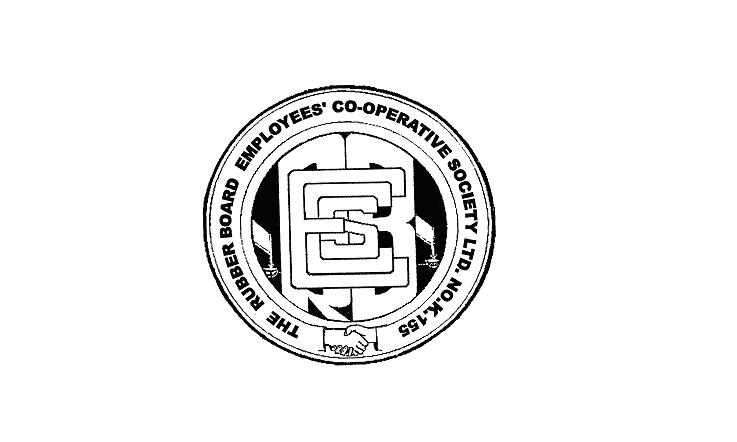 